Zabawy ogólnorozwojowe - propozycje23.04.2020Kreatywne wykorzystanie plastikowych nakrętek…https://dzieciakiwdomu.pl/2016/01/jak-kreatywnie-wykorzystac-plastikowe-nakretki-w-pracy-i-zabawie-z-dziecmi.htmlhttps://mojedziecikreatywnie.pl/2015/03/nakretkowa-nauka-i-zabawa/   Zabawy rozwijające pamięć
„Jaś kompozytor” (Pomoce: dzwoneczek, piszcząca gumowa zabawka, grzechotka, woreczek z grochem, bębenek).
Zabawa  polega na tym, że prezentujemy po kolei 5 różnych dźwięków w różnej kolejności. Dziecko w tym czasie siedzi tyłem do instrumentów, zapamiętuje kolejność dźwięków, a następnie samodzielnie odtwarza je.
„Różne dźwięki”   (Pomoce: kubek, kartka papieru, woreczek foliowy)
Rozkładamy przed dzieckiem klocki lub kolorowe kartoniki. Wystukujemy za zasłoną
(przykryte oparcie krzesła) dźwięki za pomocą różnych przedmiotów (kubek, kartka papieru, woreczek foliowy), polecając dziecku by  uważne słuchało. Dziecko nazywa przedmioty z których „wykonano” dźwięk.
Co się zmieniło? (Pomoce: mogą być zabawki lub różne przedmioty)
Rozkładamy przed dzieckiem, w jednej linii, kilka przedmiotów. Dajemy mu chwilę na dokładne przyjrzenie się kolejności ich ułożenia. Następnie zasłaniamy dziecku oczy i zabieramy jakiś przedmiot. Zadaniem dziecka będzie odgadnięcie, który przedmiot został zabrany.
Inny wariant gry to zamiana miejsc ułożenia przedmiotów, dołożenie przedmiotu. (ćwiczy również uwagę).
Co widziałeś? (Pomoce:  ilustracja)
Pokazujemy dziecku ilustrację i prosimy, aby przez chwilę uważnie jej się przyglądało. Następnie zabieramy rysunek i prosimy o odpowiedzenie na różne pytania dotyczące tego, co znajdowało się na obrazku.
Bystre oko (Pomoce:  kartki, kredki)
Pokazujemy dziecku  określony wzór ( kształty, kolory, figury geometryczne itp.) Zadaniem dziecka jest zapamiętać kolejność znaków we wzorze, a następnie odtworzyć wzór z pamięci na kartcePropozycje ćwiczeń doskonalących umiejętność koncentracji uwagi Pomoce: folia aluminiowa, miseczka, dowolny rysunek , kartka z bloku,  jeśli mamy kalka kreślarska, patyczki, kartka z bloku technicznego, sznurówka.
Zabawa „ Foliowe kuleczki” (kawałki foli i miseczka).
Dziecko zgina kawałki folii i toczy z nich małe kuleczki i  wrzuca do miseczki.
 Zabawa polega na jednorazowym wydmuchaniu z miseczki wszystkich kuleczek.  Komu się uda (rodzic, dziecko, …), ten  zostaje zwycięzcą.Zgadnij.
Rodzic jest wróżką i zmienia dziecko w nakręconą zabawkę, która wymyśla różne czynności (np.  jadący samochód, czytanie, picie,…). Rodzic odgaduje.
Rysowanie, malowanie wg instrukcji.
 Dziecko dostaje rysunek (może być z malowanek). Jeśli mamy to  przykłada kalkę kreślarską, kopiuje rysunek. Następnie maluje wg instrukcji (w zależności jaki mamy rysunek) np. pomaluj jeża na czarno, dużą chmurę na niebiesko, drzewo na zielono,.. .
Przewlekanie sznurowadła przez dziurki.
Na kartce z bloku technicznego lub kartonie dziecko rysuje duży księżyc. Następnie rodzic robi w nim dziurki, a dziecko przez nie przewleka sznurówkęZabawy kreatywne w domu…propozycje…https://www.facebook.com/homefit83/videos/2639269676308046/UzpfSTI1ODExOTMyNzg5NTg5ODoxMDc0OTc2OTU5NTQzNDYw/Zaprowadź zwierzątko do jego smakołyku…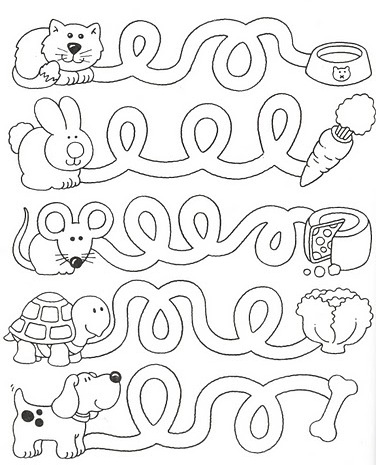 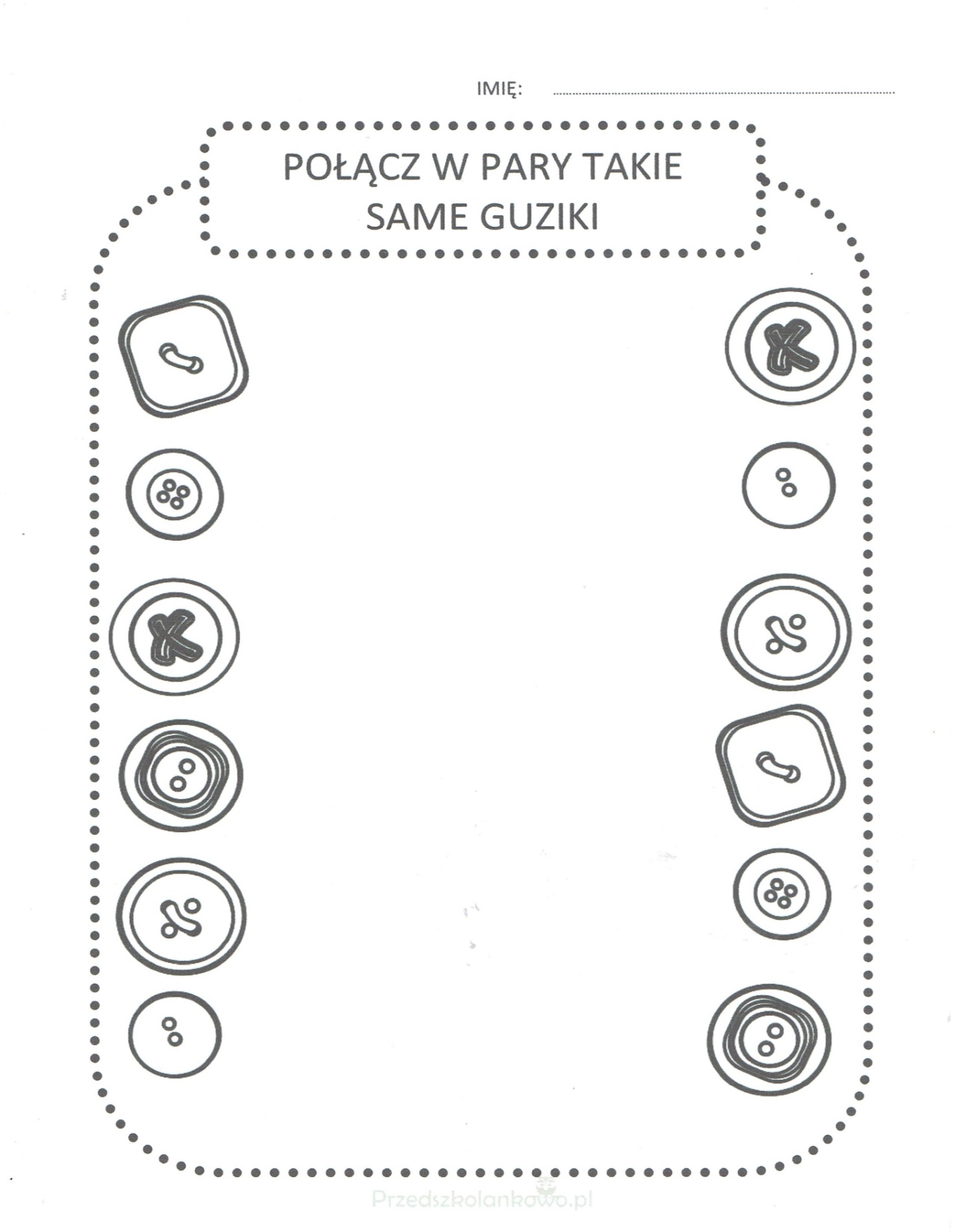 